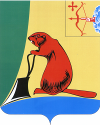 Печатное средство массовой информации органов местного самоуправления Тужинского муниципального районаБюллетень муниципальных нормативных правовых актов№ 8 (319)06 апреля 2022 годапгт ТужаСОДЕРЖАНИЕРаздел I. Постановления и распоряжения главы района и администрации Тужинского района АДМИНИСТРАЦИЯ ТУЖИНСКОГО МУНИЦИПАЛЬНОГО РАЙОНАКИРОВСКОЙ ОБЛАСТИПОСТАНОВЛЕНИЕОб утверждении межведомственной комиссии при администрации Тужинского муниципального района по согласованию изменений существенных условий муниципального контракта, заключаемого до 1 января 2023 года  В целях реализации пункта 4 статьи 8 и части 2 статьи 15 Федерального закона от 08.03.2022 
№ 46-ФЗ «О внесении изменений в отдельные законодательные акты Российской Федерации», обеспечения муниципальных нужд» администрация Тужинского муниципального района ПОСТАНОВЛЯЕТ:1. Создать межведомственную комиссию при администрации Тужинского муниципального района по согласованию изменений существенных условий муниципального контракта, заключаемого до 
1 января 2023 года (далее – межведомственная комиссия) и утвердить ее состав согласно приложению 
№ 1. 2. Утвердить Положение о межведомственной комиссии при администрации Тужинского муниципального района по согласованию изменений существенных условий муниципального контракта, заключаемого до 1 января 2023 года (далее – Положение) согласно приложению № 2. 3. Настоящее постановление вступает в силу со дня его официального опубликования в Бюллетене муниципальных нормативных правовых актов органов местного самоуправления Тужинского муниципального района Кировской области. Глава Тужинскогомуниципального района    Л.В. БледныхПриложение № 1УТВЕРЖДЕНпостановлением администрации Тужинского муниципального района от 28.03.2022 № 109СОСТАВмежведомственной комиссии при администрации Тужинского муниципального района по согласованию изменений существенных условий муниципального контракта, заключаемого до 1 января 2023 года______________Приложение № 2УТВЕРЖДЕНОпостановлением администрации Тужинского муниципального района от 28.03.2022 № 109ПОЛОЖЕНИЕ о межведомственной комиссии при администрации Тужинского муниципального района 
по согласованию изменений существенных условий муниципального контракта, заключаемого 
до 1 января 2023 года1.  Общие положения.1.1. Межведомственная комиссия при администрации Тужинского муниципального района по согласованию изменений существенных условий муниципального контракта, заключенного до 1 января 2023 года (далее – межведомственная комиссия) создана в целях реализации пункта 4 статьи 8 и части 2 статьи 15 Федерального закона от 08.03.2022 № 46-ФЗ «О внесении изменений в отдельные законодательные акты Российской Федерации» для согласования изменений по соглашению сторон существенных условий муниципального контракта, заключенного до 1 января 2023 года, если при его исполнении возникли не зависящие от сторон муниципального контракта обстоятельства, влекущие невозможность его исполнения.1.2. Межведомственная комиссия в своей деятельности руководствуется Конституцией Российской Федерации, федеральными конституционными законами, Федеральным законом от 05.04.2013 № 44-ФЗ, иными федеральными законами, нормативными правовыми  актами Правительства Российской Федерации, а также настоящим Положением о межведомственной комиссии при администрации Тужинского муниципального района по согласованию изменений существенных условий муниципального контракта, заключенного до 1 января 2023 года (далее – Положение).1.3. В состав межведомственной комиссии входят председатель, заместитель председателя, секретарь и иные члены межведомственной комиссии.1.4. Организационно-техническое обеспечение деятельности межведомственной комиссии осуществляет Финансовое управление администрации Тужинского муниципального района.2.  Полномочия межведомственной комиссии.2.1. Рассмотрение предложений по изменению по соглашению сторон существенных условий муниципального контракта, заключенного до 1 января 2023 года, если при его исполнении возникли 
не зависящие от сторон муниципального контракта обстоятельства, влекущие невозможность его исполнения (далее – изменение существенных условий контракта), и прилагаемых к ним:2.1.1. Информации, содержащей: наименование заказчика;реквизиты муниципального контракта (номер, дату);номер реестровой записи из реестра контрактов (при наличии);предмет муниципального контракта.2.1.2. Документов:действующей редакции условий муниципального контракта, подлежащих изменению;условий муниципального контракта, подлежащих изменению, в новой редакции;обоснования внесения таких изменений.2.2. Согласование изменения существенных условий контракта.2.3. Для реализации полномочий межведомственная комиссия имеет право:запрашивать и получать в установленном порядке информацию, документы, материалы 
в отношении предложений, внесенных на рассмотрение межведомственной комиссии, в соответствии 
с пунктом 2.1 настоящего Положения;привлекать в установленном порядке для участия в заседаниях межведомственной комиссии представителей органов местного самоуправления, заказчиков, иных организаций, которые могут дать пояснения по предмету рассмотрения.3.  Организация деятельности межведомственной комиссии.3.1. Заседание межведомственной комиссии проводится в очной, а также по решению председателя (заместителя председателя) межведомственной комиссии в заочной форме путем заполнения лицами, входящими в состав межведомственной комиссии, листа заочного голосования 
в письменной, электронной или факсимильной форме. Лист заочного голосования направляется секретарю межведомственной комиссии не позднее, чем за один рабочий день до дня заседания межведомственной комиссии.3.2. Председатель межведомственной комиссии:руководит деятельностью межведомственной комиссии;определяет дату очередного заседания межведомственной комиссии;утверждает повестку очередного заседания межведомственной комиссии;председательствует на заседаниях межведомственной комиссии;дает поручения лицам, входящим в состав межведомственной комиссии;осуществляет общий контроль за реализацией решений, принятых межведомственной комиссией.3.3. В период временного отсутствия председателя межведомственной комиссии его обязанности исполняет заместитель председателя межведомственной комиссии.3.4. Секретарь межведомственной комиссии:обеспечивает подготовку материалов не позднее чем за один рабочий день до даты проведения заседания межведомственной комиссии;оповещает лиц, входящих в состав межведомственной комиссии, об очередном заседании межведомственной комиссии;подготавливает повестку очередного заседания межведомственной комиссии;ведет протокол заседания межведомственной комиссии;обеспечивает направление решения межведомственной комиссии.3.5. Заседание межведомственной комиссии проводится по мере необходимости в срок не позднее трех рабочих дней после поступления предложений, информации и документов о согласовании изменения существенных условий контракта.3.6. Заседание межведомственной комиссии считается правомочным, если в нем принимает участие (очно или заочно) не менее половины лиц, входящих в состав межведомственной комиссии.3.7. Решение межведомственной комиссии принимается простым большинством  голосов лиц, входящих в состав межведомственной комиссии, присутствующих на ее заседании и проголосовавших путем открытого очного голосования либо представивших в установленном порядке листы заочного голосования, и оформляется в виде заключения о согласовании (несогласовании) изменения существенных условий контракта (далее – заключение). В случае равенства голосов голос председательствующего на заседании межведомственной комиссии является решающим.3.8. Заключение в срок не позднее одного рабочего дня, следующего за днем принятия решения межведомственной комиссии, доводится до Финансового управления администрации Тужинского муниципального района, направивших предложения, информацию и документы на рассмотрение межведомственной комиссии.______________АДМИНИСТРАЦИЯ ТУЖИНСКОГО МУНИЦИПАЛЬНОГО РАЙОНАКИРОВСКОЙ ОБЛАСТИПОСТАНОВЛЕНИЕО внесении изменения в постановление администрации Тужинского муниципального района 
от 18.09.2015 № 336В соответствии с частью 4 статьи 19 Федерального закона от  05.04.2013 № 44-ФЗ «О контрактной системе в сфере закупок товаров, работ, услуг для обеспечения государственных и муниципальных нужд», постановлением Правительства Российской Федерации от 18.05.2015 № 476 «Об утверждении общих требований к порядку разработки и принятия правовых актов о нормировании в сфере закупок, содержанию указанных актов и обеспечению их исполнения» администрация Тужинского муниципального района ПОСТАНОВЛЯЕТ:1. Внести изменение в постановление администрации Тужинского муниципального района 
от 18.09.2015 № 336 «Об утверждении Требований к порядку разработки и принятия правовых актов 
о нормировании  в сфере закупок для обеспечения муниципальных нужд Тужинского муниципального района, содержанию указанных актов и обеспечению их исполнения» (далее – Требование),  изложив Требования в новой редакции согласно приложению. 2. Настоящее постановление вступает в силу со дня его официального опубликования в Бюллетене муниципальных нормативных  правовых актов органов местного самоуправления Тужинского муниципального района Кировской области. Глава Тужинскогомуниципального района     Л.В. БледныхПриложениек постановлению администрации Тужинского муниципального района от 28.03.2022 № 110Требованияк порядку разработки и принятия правовых актов о нормировании в сфере закупок для обеспечения муниципальных нужд Тужинского муниципального района, содержанию указанных актов и обеспечению их исполнения	1. Настоящий документ определяет требования к порядку разработки и принятия, содержанию, обеспечению исполнения следующих правовых актов:1.1. администрации Тужинского муниципального района утверждающей:правила определения нормативных затрат на обеспечение функций органов местного самоуправления Тужинского муниципального района  включая подведомственные казенные учреждения;правила определения требований к закупаемым органами местного самоуправления Тужинского муниципального района, подведомственными им казенными и бюджетными учреждениями отдельным видам товаров, работ, услуг (в том числе предельных цен товаров, работ, услуг).1.2. органов местного самоуправления Тужинского муниципального района утверждающих:требования к отдельным видам товаров, работ, услуг (в том числе предельные цены товаров, работ, услуг), закупаемым органами местного самоуправления и подведомственными им казенными 
и бюджетными учреждениями отдельным видам товаров, работ, услуг (в том числе предельных цен товаров, работ, услуг);нормативные затраты на обеспечение функций органов местного самоуправления, включая подведомственные казенные учреждения.2. Правовые акты, указанные в подпункте 1 пункта 1 настоящих требований, разрабатывает отдел экономики и прогнозирования администрации Тужинского муниципального района в форме проекта постановления администрации Тужинского муниципального района.3. Правовые акты, указанные в подпункте 1 пункта 1 настоящих требований, в течение 7 рабочих дней со дня их принятия размещаются отделом экономики и прогнозирования администрации Тужинского муниципального района в единой информационной системе в сфере закупок товаров, работ, услуг для обеспечения государственных и муниципальных нужд (далее – единая информационная система).Правовые акты, указанные в подпункте 2 пункта 1 настоящих требований, разрабатываются органами местного самоуправления Тужинского муниципального района в форме нормативных правовых актов указанных органов и размещаются ими в течение 7 рабочих дней со дня принятия в единой информационной системе.4. Для проведения обсуждения в целях общественного контроля проектов правовых актов, указанных в пункте 1 настоящих требований, в соответствии с пунктом 6 общих требований к порядку разработки и принятия правовых актов о нормировании в сфере закупок, содержанию указанных актов 
и обеспечению их исполнения, утвержденных Постановлением Правительства Российской Федерации 
от 18.05.2015 № 476 «Об утверждении общих требований к порядку разработки и принятия правовых актов о нормировании в сфере закупок, содержанию указанных актов и обеспечению их исполнения» (далее – обсуждение в целях общественного контроля), проекты указанных правовых актов 
в установленном порядке размещаются в единой информационной системе. 5. Срок проведения обсуждения в целях общественного контроля устанавливается администрацией Тужинского муниципального района и не может быть менее 5 (пяти) рабочих дней 
со дня размещения проектов правовых актов, указанных в пункте 1 настоящих требований, в единой информационной системе.6. Отдел по экономике и прогнозированию совместно с отделом  организационно-правовой и кадровой работы  администрации Тужинского муниципального  района рассматривает предложения общественных объединений, юридических и физических лиц, поступившие в электронной или письменной форме, в срок, установленный указанными органами с учетом положений пункта 
5 настоящих требований.7. Отдел по экономике и прогнозированию  администрации Тужинского муниципального района не позднее 30 (тридцати) рабочих дней со дня истечения срока, указанного в пункте 5 настоящих требований, размещают в единой информационной системе протокол обсуждения в целях общественного контроля, который должен содержать информацию об учете поступивших предложений общественных объединений, юридических и физических лиц и (или) обоснованную позицию администрации Тужинского муниципального  района о невозможности учета поступивших предложений.8. По результатам обсуждения в целях общественного контроля администрация Тужинского муниципального  района при необходимости принимает решения о внесении изменений в проекты правовых актов Тужинского муниципального района, указанных в пункте 1 настоящих требований.9. Органы местного самоуправления Тужинского муниципального района принимают правовые акты  до 01 июня текущего финансового года.При обосновании объекта и (или) объектов закупки учитываются изменения, внесенные 
в правовые акты до представления субъектами бюджетного планирования распределения бюджетных ассигнований в порядке, установленном Финансовым управлением администрации Тужинского муниципального района.10. Правовые акты органов местного самоуправления, указанные в подпункте 2 пункта 1 настоящих требований, пересматриваются органами местного самоуправления Тужинского муниципального района при необходимости не позднее срока, установленного частью 1 пункта 9 настоящих требований.11. Постановление администрации Тужинского муниципального района, утверждающее правила определения требований к закупаемым ОМСУ, соответственно их подведомственными казенными учреждениями и бюджетными учреждениями отдельным видам товаров, работ, услуг (в том числе предельные цены товаров, работ, услуг) должно определять: порядок определения значений характеристик (свойств) отдельных видов товаров, работ, услуг 
(в том числе предельных цен товаров, работ, услуг), включенных в утвержденный администрации Тужинского муниципального района перечень отдельных видов товаров, работ, услуг;порядок отбора отдельных видов товаров, работ, услуг (в том числе предельных цен товаров, работ, услуг), закупаемых самим ОМСУ и подведомственными казенными учреждениями и бюджетными учреждениями (далее – ведомственный перечень);форму ведомственного перечня.12. Постановление администрации Тужинского муниципального района, утверждающее правила определения нормативных затрат, должно определять:порядок расчета нормативных затрат, в том числе формулы расчета;обязанность ОМСУ и подведомственным казенным учреждениям и бюджетным учреждениям определить порядок расчета нормативных затрат, для которых порядок расчета не определен администрацией Тужинского муниципального района;требование об определении ОМСУ и подведомственными казенными и бюджетными учреждениями нормативов количества и (или) цены товаров, работ, услуг, в том числе сгруппированных по должностям работников и (или) категориям должностей работников.13. Правовые акты ОМСУ, подведомственных им казенным и бюджетным учреждениям, утверждающие требования к отдельным видам товаров, работ, услуг, закупаемым самим муниципальным органом и подведомственными казенными учреждениями и бюджетными учреждениями, должен содержать следующие сведения:наименования заказчиков (подразделений заказчиков), в отношении которых устанавливаются требования к отдельным видам товаров, работ, услуг (в том числе предельные цены товаров, работ, услуг);перечень отдельных видов товаров, работ, услуг с указанием характеристик (свойств) и их значений.14. ОМСУ и подведомственные казенные и бюджетные учреждения разрабатывают и утверждают индивидуальные, установленные для каждого работника, и (или) коллективные, установленные для нескольких работников, нормативы количества и (или) цены товаров, работ, услуг по структурным подразделениям указанных органов.15. Правовые акты ОМСУ, подведомственных им казенным и бюджетным учреждениям, утверждающие нормативные затраты, должны определять:порядок расчета нормативных затрат, для которых правилами определения нормативных затрат 
не установлен порядок расчета;нормативы количества и (или) цены товаров, работ, услуг, в том числе сгруппированные 
по должностям работников и (или) категориям должностей работников.16. Требования к отдельным видам товаров, работ, услуг и нормативные затраты применяются для обоснования объекта и (или) объектов закупки соответствующего заказчика.______________АДМИНИСТРАЦИЯ ТУЖИНСКОГО МУНИЦИПАЛЬНОГО РАЙОНАКИРОВСКОЙ ОБЛАСТИПОСТАНОВЛЕНИЕОб утверждении Положения об организации снабжения населения топливом, в том числе твердым топливом (дровами) на территории Тужинского муниципального районаНа основании статьи 16 Федерального закона от 06.10.2003 № 131-ФЗ «Об общих принципах местного самоуправления в Российской Федерации», руководствуясь Уставом муниципального образования Тужинский муниципальный район Кировской области, администрация Тужинского муниципального района ПОСТАНОВЛЯЕТ:1. Утвердить Положение об организации снабжения населения топливом, в том числе твердым топливом (дровами) на территории Тужинского муниципального района согласно приложению.2. Контроль за выполнением настоящего постановления возложить на заместителя главы администрации Тужинского муниципального района по экономике и финансам - начальник финансового управления Лобанову Т.А.3. Настоящее постановление вступает в законную силу с момента опубликования в Бюллетене муниципальных нормативных правовых актов органов местного самоуправления Тужинского муниципального района Кировской области.Глава Тужинскогомуниципального района    Л.В. БледныхПриложениеУТВЕРЖДЕНОпостановлением администрации Тужинского муниципального района от 28.03.2022 № 113ПОЛОЖЕНИЕоб организации снабжения населения топливом, в том числе твердым топливом (дровами) 
на территории Тужинского муниципального района1. Общие положения.1. Настоящее Положение об организации снабжения населения топливом, в том числе твердым топливом (дровами) на территории Тужинского муниципального района (далее - Положение) разработано в целях организации и обеспечения топливом, в том числе твердым топливом (дровами) населения (далее – топливом) муниципального образования Тужинский муниципальный район Кировской области (далее-муниципальное образование), проживающего в жилых домах с печным отоплением и определяет порядок и условия организации снабжения твердым топливом (дровами) населения муниципального образования, проживающего в многоквартирных домах и жилых домах с печным отоплением.2. Условия организации снабжения населения топливом.2.1. Нормативы отопления многоквартирных домов и жилых домов приналичии печного отопления для населения, проживающего на территории муниципального образования, утверждены постановлением Правительства Кировской области от 05.04.2011 № 97/118 «Об утверждении нормативов отопления многоквартирных домов и жилых домов при наличии печного отопления».2.2. Предельная розничная цена на твердое топливо, реализуемое населению юридическими 
и физическими лицами на территории муниципального образования, утверждается региональной службой по тарифам Кировской области.2.3. Предприятия всех организационно-правовых форм собственности, занимающиеся лесозаготовительной деятельностью, могут обеспечивать топливом население, проживающее 
на территории муниципального образования в многоквартирных и жилых домах.3. Сбор сведений о потребности населения в твердом топливе.3.1. Отдел по экономике и прогнозированию администрации Тужинского муниципального района:1) проводит сбор сведений с обновлением информации ежеквартально:- о количестве домохозяйств, использующих печное отопление;- о потребности населения в топливе;2) ведет перечень лесозаготовительных и лесоперерабатывающих предприятий на территории района с привязкой к населенным пунктам сельских поселений района, реестр поставщиков топлива 
и наличие нормативного запаса топлива у поставщиков с обновлением информации ежемесячно. 3) предоставляет гражданам (при их обращении) информацию о поставщиках топлива, к которым они могут обратиться для приобретения топлива, согласно месту постоянного проживания.В целях информирования населения о существующем рынке услуг по топливу отдел по экономике и прогнозированию администрации Тужинского муниципального района доводит до сведения граждан перечень юридических и физических лиц, занимающихся реализацией дров посредством размещения информации на официальном сайте муниципального образования. 3.2. Администрации сельских поселений Тужинского муниципального района: предоставляют гражданам (при их обращении) справку о наличии печного отопления в жилом помещении по месту их постоянного проживания.осуществляют учет выданных справок о наличии печного отопления. Справка о наличии печного отопления по месту постоянного проживания выдается одному из членов семьи один раз в год.______________АДМИНИСТРАЦИЯ ТУЖИНСКОГО МУНИЦИПАЛЬНОГО РАЙОНАКИРОВСКОЙ ОБЛАСТИПОСТАНОВЛЕНИЕО мерах по усилению охраны лесов и организации тушения лесных пожаров на территории Тужинского муниципального района в 2022 годуВ соответствии с Федеральными законами от 21.12.1994 № 68-ФЗ «О защите населения 
и территорий от чрезвычайных ситуаций природного и техногенного характера», от 06.10.2003 № 131–ФЗ «Об общих принципах организации местного самоуправления в Российской Федерации», постановлениями  Правительства Российской Федерации от 07.10.2020 № 1614 «Об утверждении Правил пожарной безопасности в лесах», от 16.09.2020 №1479 «Об утверждении Правил противопожарного режима в Российской Федерации» в целях обеспечения охраны лесов от пожаров и эффективной борьбы с возникшими лесными пожарами администрация Тужинского муниципального района ПОСТАНОВЛЯЕТ:Создать оперативный штаб по организации тушения лесных пожаров и межведомственную комиссию по проверке подготовки к пожароопасному сезону 2022 года на территории Тужинского муниципального района и утвердить состав согласно приложению № 1.2. Утвердить План мероприятий по обеспечению выполнения требований пожарной безопасности 
на 2022 год, согласно приложению № 2.3. Рекомендовать:3.1. Лесничим Тужинского участкового лесничества, Тужинского сельского участкового лесничества 
и Михайловского участкового лесничества Кировского областного государственного казённого учреждения «Кировский центр лесного хозяйства»:3.1.1. Разработать и согласовать с заинтересованными должностными лицами планы тушения лесных пожаров на 2022 год.3.1.2. Организовать постоянный контроль за обеспечением пожарной безопасности в лесах.3.1.3. До начала пожароопасного сезона проверить готовность к борьбе с лесными пожарами всех юридических лиц и граждан, ведущих вырубки лесных насаждений, а также осуществляющих в лесах иную хозяйственную деятельность или имеющих объекты собственности, расположенные в лесу или на участках, прилегающих к лесу. Обратить особое внимание на наличие средств пожаротушения согласно утвержденным нормам.3.1.4. Осуществлять совместно с отделением надзорной деятельности Арбажского и Тужинского районов Главного управления  Министерства Российской Федерации по делам гражданской обороны, чрезвычайным ситуациям и ликвидации последствий стихийных бедствий по Кировской области 
и Тужинской районной организацией общественной организации «Кировское областное общество охотников 
и рыболовов» пропаганду мер пожарной безопасности в лесах.3.2. Арендаторам лесных участков на территории Тужинского муниципального района:3.2.1. Соблюдать меры противопожарной безопасности лесов на арендованных лесных участках, 
в случае необходимости предоставлять сведения уполномоченным органам для разработки планов тушения лесных пожаров.3.2.2. Иметь в местах проведения работ и расположения объектов в лесах первичные средства пожаротушения по перечню и в количествах, согласованных с участковыми лесничествами.3.3. Руководителям сельскохозяйственных, а также крестьянским фермерским хозяйствам 
и арендаторам лесных участков провести опахивание невостребованных полей, непосредственно примыкающих к лесам, а также к защитным и озеленительным насаждениям.3.4. Главам городского и сельских поселений:3.4.1. Оказать содействие участковым лесничествам и арендаторам лесных участков 
на территории Тужинского муниципального района в выполнении мероприятий по предупреждению 
и тушению лесных пожаров на территории поселений.3.4.2. Организовать работы по созданию защитных противопожарных полос, отделяющих населенные пункты от лесных массивов и сельхозугодий.3.4.3. Доводить до населения информацию о лесопожарной обстановке и разъяснить меры пожарной безопасности, в том числе правила поведения в лесах, защитных лесных насаждениях.3.4.4. Организовать выполнение мероприятий первичных мер пожарной безопасности 
в населенных пунктах поселений.3.4.5. С наступлением и в течение пожароопасного периода принять меры и усилить контроль 
по недопущению несанкционированных свалок мусора на территории поселений.3.4.6. Оказывать содействие участковым лесничествам Тужинского муниципального района 
в организации патрулирования лесов и прилегающих к ним территорий.3.4.7. Привести в надлежащее состояние противопожарное водоснабжение, проезды к зданиям, сооружениям и открытым водоемам.3.4.8. Запретить сельскохозяйственные палы (выжигание травы, сжигание стерни и пожнивных остатков) на участках, прилегающих к лесным массивам.3.4.9. Оказывать при необходимости помощь в привлечении для тушения лесных пожаров техники и рабочей силы юридических и физических лиц, независимо от форм собственности, не указанных 
в планах тушения лесных пожаров.3.5. Председателю Тужинского районного потребительского общества Коноваловой О.Н., при необходимости, организовать обеспечение продуктами питания лиц, участвующим в тушении лесных пожаров, с последующим возмещением расходов в установленном порядке.3.6. Заместителю начальника центра линейного технического узла пгт Тужа межрайонного центра технической эксплуатации телекоммуникаций г. Советска Кировского филиала публичного акционерного общества «Ростелеком» Бизяеву О.А. обеспечить бесперебойную работу телефонной связи.3.7. Начальнику пункта полиции «Тужинский» межмуниципальный отдел Министерства внутренних дел Российской Федерации «Яранский» Шулёву В.В.:3.7.1. Обеспечить совместно с участковыми лесничими Тужинского района и отдела надзорной деятельности Арбажского и Тужинского районов ГУ МЧС России по Кировской области своевременное расследование причин возникновения лесных пожаров и привлечение к ответственности виновных.3.7.2. Оказывать помощь участковым лесничим и органам местного самоуправления Тужинского муниципального района в выявлении и пресечении нарушений гражданами и организациями правил пожарной безопасности в лесах.3.7.3. Обеспечить по просьбе участковых лесничих Тужинского муниципального района выделение сотрудников полиции в состав мобильных групп для патрулирования лесных участков 
в периоды высокой пожарной опасности и оказывать участковым лесничим в установленном порядке помощь в организации контрольно-пропускных пунктов в периоды запрещения или ограничения посещения лесов.3.8. Начальнику отдела надзорной деятельности и профилактической работы Арбажского 
и Тужинского районов Главного управления Министерства Российской Федерации по делам гражданской обороны, чрезвычайным ситуациям и ликвидации последствий стихийных бедствий по Кировской области Краеву В.В.:3.8.1. Применять в полном объеме к нарушителям требований пожарной безопасности меры, предусмотренные Кодексом Российской Федерации об административных правонарушениях.3.8.2. Принимать участие в работе следственно-оперативных групп по своевременному расследованию дел об уничтожении и (или) повреждении лесов вследствие пожаров и привлечению виновных лиц к ответственности.3.9. Главному редактору Кировского областного государственного автономного учреждения «Вятский издательский дом» Кислицыной Е.Н. систематически опубликовывать в районной газете материалы по вопросам охраны лесов от пожаров.4. Главному врачу Кировского областного государственного бюджетного учреждения здравоохранения «Тужинская центральная районная больница» Кузнецову А.Л. обеспечить оказание медицинской помощи лицам, участвующим в тушении лесных пожаров.5. Заместителю главы администрации Тужинского муниципального района по социальным вопросам – начальнику управления образования организовать до наступления пожароопасного сезона профилактическую работу среди учащихся общеобразовательных учреждений по охране и защите лесов.6. Возложить на комиссию по предупреждению и ликвидации чрезвычайных ситуаций 
и обеспечению пожарной безопасности Тужинского муниципального района общее руководство 
по организации тушения лесных пожаров. 7. Признать утратившим силу постановление администрации Тужинского муниципального района от 20.12.2021 № 376 «О мерах по усилению охраны лесов и организации тушения лесных пожаров 
на территории Тужинского муниципального района в 2022 году»8. Контроль за выполнением постановления возложить на первого заместителя главы администрации Тужинского муниципального района по жизнеобеспечению Зубареву О.Н. 9. Опубликовать настоящее постановление в Бюллетене муниципальных нормативных правовых актов органов местного самоуправления Тужинского муниципального района Кировской области.Глава Тужинскогомуниципального района            Л.В. БледныхПриложение № 1УТВЕРЖДЕНпостановлением администрации Тужинского муниципального района от 28.03.2022 № 114СОСТАВоперативного штаба по организации тушения лесных пожаров и межведомственной комиссии 
по проверке подготовки к пожароопасному сезону 2022 года на территории 
Тужинского муниципального района______________Приложение № 2УТВЕРЖДЕНпостановлением администрации Тужинского муниципального района от 28.03.2022 № 114ПЛАНмероприятий по обеспечению выполнения требований пожарной безопасности на 2022 годАДМИНИСТРАЦИЯ ТУЖИНСКОГО МУНИЦИПАЛЬНОГО РАЙОНАКИРОВСКОЙ ОБЛАСТИПОСТАНОВЛЕНИЕО закреплении образовательных организаций, реализующих образовательные программы дошкольного образования, за территорией Тужинского муниципального района Кировской областиВ соответствии со статьями 7, 43 Федерального закона от 06.10.2003 № 131-ФЗ «Об общих принципах организации местного самоуправления в Российской Федерации», статьями 9, 67 Федерального закона от 29.12.2012 № 273-ФЗ «Об образовании в Российской Федерации», администрация Тужинского муниципального района ПОСТАНОВЛЯЕТ:1. Закрепить образовательные организации, реализующие образовательные программы дошкольного образования, за территорией Тужинского муниципального района Кировской области согласно приложению.2. Признать утратившими силу постановления администрации Тужинского муниципального района:2.1. От 14.05.2015 № 197 «О закреплении образовательных организаций, реализующих образовательные программы дошкольного образования, за территорией Тужинского муниципального района Кировской области».2.2. От 14.04.2017 № 106 «О внесении изменений в постановление администрации Тужинского муниципального района от 14.05.2015 № 197».2.3. От 16.03.2018 № 65 «О внесении изменений в постановление администрации Тужинского муниципального района от 14.05.2015 № 197».2.4. От 20.10.2021 № 314 «О внесении изменений в постановление администрации Тужинского муниципального района от 14.05.2015 № 197».3. Ведущему специалисту управления образования администрации Тужинского муниципального района довести настоящее постановление до сведения образовательных организаций Тужинского муниципального района Кировской области, реализующих образовательную программу дошкольного образования.4. Настоящее постановление вступает в силу с момента опубликования в Бюллетене муниципальных нормативных правовых актов органов местного самоуправления Тужинского муниципального района Кировской области.5. Контроль за выполнением настоящего постановления возложить на заместителя главы администрации Тужинского муниципального района по социальным вопросам – начальника управления образования администрации Тужинского муниципального района.Глава Тужинскогомуниципального района     Л.В. БледныхПриложениек постановлению администрации Тужинского муниципального района от 29.03.2022 № 116Образовательные организации, реализующие образовательные программы дошкольного образования, закрепленные за территорией Тужинского муниципального района______________АДМИНИСТРАЦИЯ ТУЖИНСКОГО МУНИЦИПАЛЬНОГО РАЙОНАКИРОВСКОЙ ОБЛАСТИПОСТАНОВЛЕНИЕОб организации призыва граждан на военную службу в апреле - июле 2022 годаВ соответствии с федеральным законом Российской Федерации от 28.03.1998 № 53-ФЗ 
«О воинской обязанности и военной службе», постановлением Правительства Российской Федерации 
от 11.11.2006 № 663 «Об утверждении Положения о призыве на военную службу граждан Российской Федерации», приказом Министра обороны Российской Федерации и Министерства здравоохранения Российской Федерации от 23.05.2001  № 240/168 «Об организации медицинского обеспечения подготовки граждан Российской Федерации к военной службе», Указом Губернатора Кировской области 
от 31.03.2022 № 56 «О проведении призыва граждан Российской Федерации  на военную службу в апреле – июле 2022 года» администрация Тужинского муниципального района ПОСТАНОВЛЯЕТ:Утвердить план работы призывной комиссии Тужинского муниципального района в апреле – июле 2022 года (далее – План) согласно приложению № 1. Утвердить согласованный график работы призывной комиссии Тужинского муниципального района в апреле – июле 2022 года согласно приложению № 2.Утвердить состав комиссии по медицинскому освидетельствованию призывников 
в Тужинском муниципальном районе согласно приложению № 3.Утвердить перечень администраций сельских поселений, выделяющих технических работников (работников военно-учетных столов) на период работы комиссии по медицинскому освидетельствованию граждан во время весеннего призыва 2022 года, согласно приложению № 4. Утвердить расчет выделения сотрудников МО МВД России «Яранский» для поддержания общественного порядка в дни отправок призывников на областной сборный пункт согласно приложению № 5.Контроль за осуществлением мероприятий Плана возложить на управляющего делами – начальника управления делами администрации Тужинского муниципального района Шишкину С.И. Опубликовать настоящее постановление в Бюллетене муниципальных нормативных правовых актов органов местного самоуправления Тужинского муниципального района Кировской области. Настоящее постановление вступает в силу после его официального опубликования.И.о. главы Тужинскогомуниципального района     О.Н. ЗубареваПриложение № 1УТВЕРЖДЕНпостановлением администрации Тужинского муниципального района от 31.03.2022 № 118Планработы призывной комиссии Тужинского муниципального района в апреле – июле 2022 года______________Приложение № 2УТВЕРЖДЕНпостановлением администрации Тужинского муниципального района от 31.03.2022 № 118График работы призывной комиссии Тужинского муниципального районав апреле – июле 2022 года______________Приложение № 3УТВЕРЖДЕНпостановлением администрации Тужинского муниципального района от 31.03.2022 № 118Состав комиссии по медицинскому освидетельствованию призывников в Тужинском муниципальном районе ______________Приложение № 4УТВЕРЖДЕНпостановлением администрации Тужинского муниципального района от 31.03.2022 № 118Переченьадминистраций сельских поселений, выделяющих технических работников (работников военно-учетных столов) на период работы комиссии по медицинскому освидетельствованию граждан 
во время весеннего призыва 2022 года______________Приложение № 5УТВЕРЖДЕНпостановлением администрации Тужинского муниципального района от 31.03.2022 № 118Расчетвыделения сотрудников МО МВД России «Яранский»для поддержания общественного порядкав дни отправок призывников на областной сборный пункт______________АДМИНИСТРАЦИЯ ТУЖИНСКОГО МУНИЦИПАЛЬНОГО РАЙОНАКИРОВСКОЙ ОБЛАСТИПОСТАНОВЛЕНИЕО внесении изменения в постановление администрации Тужинского муниципального района 
от 17.04.2017 № 107В соответствии со статьей 38 Федерального закона от 05.04.2013 № 44-ФЗ «О контрактной системе в сфере закупок товаров, работ, услуг для обеспечения государственных и муниципальных нужд» администрация Тужинского муниципального района  ПОСТАНОВЛЯЕТ:1. Внести изменение в постановление администрации Тужинского муниципального района 
от 17.04.2017 № 107 «О создании контрактной службы» (далее – постановление), изложив приложения 
к постановлению в новой редакции согласно приложению. 2. Контроль за выполнением постановления возложить на заведующего отделом по экономике 
и прогнозированию Краеву О.В.3. Опубликовать настоящее постановление на официальном сайте органов местного самоуправления муниципального образования Тужинский муниципальный район Кировской области. 4. Положение о контрактной службе разместить в информационно-телекоммуникационной сети «Интернет» на официальном сайте Российской Федерации для размещения информации о размещении заказов на поставку товаров, выполнение работ, оказание услуг (www.zakupki.gov.ru).5. Настоящее постановление вступает в силу с момента опубликования в Бюллетене муниципальных нормативных правовых актов органов местного самоуправления Тужинского муниципального района Кировской области.И.о. главы Тужинскогомуниципального района    О.Н. ЗубареваПриложение № 1УТВЕРЖДЕНпостановлением администрации Тужинского муниципального района от 04.04.2022 № 119СОСТАВ контрактной службы администрации Тужинского муниципального района______________Приложение № 2УТВЕРЖДЕНОпостановлением администрации Тужинского муниципального района от 04.04.2022 № 119ПОЛОЖЕНИЕо контрактной службе администрации Тужинскогомуниципального районаI. Общие положения1.1. Настоящее Положение о контрактной службе администрации Тужинского муниципального района (далее - Положение) устанавливает общие правила организации деятельности контрактной службы, основные полномочия контрактной службы администрации Тужинского муниципального района (далее – Заказчик), руководителя и работников контрактной службы при осуществлении Заказчиком деятельности, направленной на  обеспечение муниципальных нужд в соответствии с Федеральным законом от 5 апреля 2013 г. № 44-ФЗ «О контрактной системе в сфере закупок товаров, работ, услуг для обеспечения государственных и муниципальных нужд» (далее – Федеральный закон). 1.2.  Контрактная служба в своей деятельности руководствуется Конституцией Российской Федерации, Федеральным законом № 44-ФЗ, гражданским законодательством Российской Федерации, бюджетным законодательством Российской Федерации, нормативными правовыми актами о контрактной системе в сфере закупок товаров, работ, услуг для обеспечения государственных и муниципальных нужд, иными нормативными правовыми актами Российской Федерации, а также Положением.II. Организация деятельности контрактной службы2.1. Функции и полномочия контрактной службы возлагаются на работников Заказчика, выполняющих функции и полномочия контрактной службы без образования отдельного структурного подразделения, состав которых утверждается Заказчиком.2.2. Структура и штатная численность контрактной службы определяются руководителем Заказчика и не может составлять менее двух человек.2.3. Контрактную службу возглавляет руководитель контрактной службы. В случае отсутствия руководителя контрактной службы, функции руководителя контрактной службы выполняет лицо, 
на которого данные полномочия возложены Заказчиком.2.4. Руководитель контрактной службы распределяет определенные разделом III Положения функции и полномочия между работниками контрактной службы.2.5. Работники контрактной службы должны иметь высшее образование или дополнительное профессиональное образование в сфере закупок.III. Функции и полномочия контрактной службы3. Контрактная служба осуществляет следующие функции и полномочия:3.1. При планировании закупок:3.1.1. разрабатывает план-график, осуществляет подготовку изменений в план-график;3.1.2. размещает в единой информационной системе в сфере закупок (далее – единая информационная система) план-график и внесенные в него изменения;3.1.3. организует обязательное общественное обсуждение закупок в случаях, предусмотренных статьей 20 Федерального закона № 44-ФЗ;3.1.4. разрабатывает требования к закупаемым Заказчиком, отдельным видам товаров, работ, услуг (в том числе предельные цены товаров, работ, услуг) и (или) нормативные затраты на обеспечение функций Заказчика на основании правовых актов о нормировании в соответствии со статьей 19 Федерального закона;3.1.5. организует в случае необходимости консультировании с поставщиками (подрядчиками, исполнителями) и участвует в таких консультациях в целях определения состояния конкурентной среды на соответствующих рынках товаров, работ, услуг, определения наилучших технологий и других решений для обеспечения муниципальных нужд.3.2. При определении поставщиков (подрядчиков, исполнителей):3.2.1. осуществляет подготовку и размещение в единой информационной системе извещений об осуществлении закупок, документации о закупках (в случае, если Федеральным законом предусмотрена документация о закупках), проектов контрактов:3.2.1.1. определяет и обосновывает начальную (максимальную) цену контракта, цену контракта, заключаемого с единственным поставщиком (подрядчиком, исполнителем), начальную цену единицы товара, работы, услуги, начальную сумму цен единиц товаров, работ, услуг, максимальное значение цены контракта;3.2.1.2. осуществляет описание объекта закупки;3.2.1.3. указывает в извещении об осуществлении закупки информацию, предусмотренную статьей 42 Федерального закона, в том числе информацию:об условиях, о запретах и об ограничениях допуска товаров, происходящих из иностранного государства или группы иностранных государств, работ, услуг, соответственно выполняемых, оказываемых иностранными лицами, в случае, если такие условия, запреты и ограничения установлены в соответствии со статьей 14 Федерального закона;о преимуществе в отношении участников закупок, установленном в соответствии со статьей 30 Федерального закона № 44-ФЗ (при необходимости);о преимуществах, предоставляемых в соответствии со статьями 28,29 Федерального закона;3.2.2. осуществляет подготовку и размещение в единой информационной системе разъяснений положений извещения об осуществлении закупки, документации о закупке (в случае, если Федеральным законом предусмотрена документация о закупке);3.2.3. осуществляет подготовку и размещение в единой информационной системе извещения об отмене определения поставщика (подрядчика, исполнителя), изменений в извещение об осуществлении закупки и (или) документацию о закупке (в случае, если Федеральным законом № 44-ФЗ предусмотрена документация о закупки);3.2.4. осуществляет оформление и размещение в единой информационной системе протоколов определения поставщика (подрядчика, исполнителя);3.2.5. осуществляет организационно-техническое обеспечение деятельности комиссии по осуществлению закупок;3.2.6. осуществляет привлечение экспертов, экспертных организаций в случаях, установленных статьей 41 Федерального закона.3.3. При заключении контрактов: 3.3.1. осуществляет размещение проекта контракта (контракта) в единой информационной системе и на электронной площадке с использованием единой информационной системы;3.3.2. осуществляет рассмотрение протокола разногласий при наличии разногласий по проекту контракта;3.3.3. осуществляет рассмотрение независимой гарантии, представленной в качестве обеспечения исполнения контракта;3.3.4. организует проверку поступления денежных средств от участника закупки, с которым заключается контракт, на счет Заказчика, внесенных в качестве обеспечения исполнения контракта;3.3.5. осуществляет подготовку и направление в контрольный орган в сфере закупок предусмотренного частью 6 статьи 93 Федерального закона обращения Заказчика о согласовании заключения контракта с единственным поставщиком (подрядчиком, исполнителем);3.3.6. осуществляет подготовку и направление в контрольный орган в сфере закупок уведомления 
о заключении контракта с единственным поставщиком (подрядчиком, исполнителем) в случаях, установленных частью 2 статьи 93 Федерального закона;3.3.7. обеспечивает хранение информации и документов в соответствии с частью 15 статьи 4 Федерального закона;3.3.8. обеспечивает заключение контракта с участником закупки, в том числе с которым заключается контракт в случае уклонения победителя определения (поставщика (подрядчика, исполнителя) от заключения контракта;3.3.9. направляет информацию о заключенных контрактах в федеральный орган исполнительной власти, осуществляющий правоприменительные функции по кассовому обслуживанию исполнения бюджетов бюджетной системы Российской Федерации, в целях ведения реестра контрактов, заключенных заказчиками.3.4. При исполнении, изменении, расторжении контракта:3.4.1. осуществляет рассмотрение независимой гарантии, представленной в качестве обеспечения гарантийного обязательства;3.4.2. обеспечивает исполнение условий контракта в части выплаты аванса (если контрактом предусмотрена выплата аванса);3.4.3. обеспечивает приемку поставленного товара, выполненной работы (ее результатов), оказанной услуги, а также отдельных этапов поставки товаров, выполнения работы, оказания услуги, в том числе:3.4.3.1. обеспечивает проведение силами Заказчика или с привлечением экспертов, экспертных организаций экспертизы поставленного товара, выполненной работы, оказанной услуги, а также отдельных этапов исполнения контракта;3.4.3.2. обеспечивает подготовку решения Заказчика о создании приемочной комиссии для приемки поставленного товара, выполненной работы или оказанной услуги, результатов отдельного этапа исполнения контракта;3.4.3.3. осуществляет оформление документа о приемке поставленного товара, выполненной работы или оказанной услуги, результатов отдельного этапа исполнения контракта;3.4.4. обеспечивает исполнение условий контракта в части оплаты поставленного товара, выполненной работы (ее результатов), оказанной услуги, а также отдельных этапов исполнения контракта;3.4.5. направляет информацию об исполнении контрактов, о внесении изменений в заключенные контракты в федеральный орган исполнительной власти, осуществляющий правоприменительные функции по кассовому обслуживанию исполнения бюджетов бюджетной системы Российской Федерации, в целях ведения реестра контрактов, заключенных заказчиками;3.4.6. взаимодействует с поставщиком (подрядчиком, исполнителем) при изменении, расторжении контракта в соответствии со статьей 95 Федерального закона, применении мер ответственности в случае нарушения условий контракта, в том числе направляет поставщику (подрядчику, исполнителю) требование об уплате неустоек (штрафов, пеней) в случае просрочки исполнения поставщиком (подрядчиком, исполнителем) обязательств (в том числе гарантийного обязательства), предусмотренных контрактом, а также в иных случаях неисполнения или ненадлежащего исполнения поставщиком (подрядчиком, исполнителем) обязательств, предусмотренных контрактом, совершении иных действий 
в случае нарушения поставщиком (подрядчиком, исполнителем) или заказчиком условий контракта;3.4.7. направляет в порядке, предусмотренном статьей 104 Федерального закона, в контрольный орган в сфере закупок информацию о поставщиках (подрядчиках, исполнителях), с которыми контракты расторгнуты по решению суда или в случае одностороннего отказа Заказчика от исполнения контракта 
в связи с существенным нарушением условий контрактов в целях включения указанной информации 
в реестр недобросовестных поставщиков (подрядчиков, исполнителей);3.4.8. обеспечивает исполнение условий контракта в части возврата поставщику (подрядчику, исполнителю) денежных средств, внесенных в качестве обеспечения исполнения контракта (если такая форма обеспечения исполнения контракта применяется поставщиком (подрядчиком, исполнителем), в том числе части этих денежных средств в случае уменьшения размера обеспечения исполнения контракта, 
в сроки, установленные частью 27 статьи 34 Федерального закона;3.4.9. обеспечивает одностороннее расторжение контракта в порядке, предусмотренном статьей 95 Федерального закона.3.5. осуществляет иные функции и полномочия, предусмотренные Федеральным законом, в том числе:3.5.1. осуществляет подготовку и направление в контрольный орган в сфере закупок информации 
и документов, свидетельствующих об уклонении победителя определения поставщика (подрядчика, исполнителя) от заключения контракта, в целях включения такой информации в реестр недобросовестных поставщиков (подрядчиков, исполнителей);3.5.2. составляет и размещает в единой информационной системе отчет об объеме закупок 
у субъектов малого предпринимательства, социально ориентированных некоммерческих организаций;3.5.3. составляет и размещает в единой информационной системе отчет об объеме закупок российских товаров;3.5.4. принимает участие в рассмотрении дел об обжаловании действий (бездействия) Заказчика, уполномоченного органа (учреждения) в случае если определение поставщика (подрядчика, исполнителя) для Заказчика осуществляется таким органом (учреждением), специализированной организацией 
(в случае ее привлечения), комиссии по осуществлению закупок, ее членов, должностного лица контрактной службы, контрактного управляющего, оператора электронной площадки, оператора специализированной электронной площадки, банков, государственной корпорации «ВЭБ.РФ», фондов содействия кредитованию (гарантийных фондов, фондов поручительств), являющихся участниками национальной гарантийной системы поддержки малого и среднего предпринимательства, предусмотренной Федеральным законом от 24 июля 2007 года № 209-ФЗ «О развитии малого и среднего предпринимательства в Российской Федерации» (при осуществлении такими банками, корпорацией, такими фондами действий, предусмотренных Федеральным законом) если такие действия (бездействие) нарушают права и законные интересы участника закупки, а также осуществляет подготовку материалов 
в рамках претензионно-исковой работы;3.5.5. при централизации закупок в соответствии со статьей 26 Федерального закона осуществляет предусмотренные Федеральным законом и Положением полномочия, не переданные соответствующему уполномоченному органу (учреждению) на осуществление определения поставщиков (подрядчиков, исполнителей) для Заказчика. IV. Порядок взаимодействия контрактной службыс другими структурными подразделениями и комиссиейпо осуществлению закупок4.1. Заместители руководителя Заказчика, руководители структурных подразделений, в том числе не подчиненные руководителю контрактной службы, обязаны обеспечивать согласование своих решений 
и действий в отношении сотрудников контрактной службы с руководителем контрактной службы. Выполнение сотрудниками контрактной службы своих функций по осуществлению закупок является приоритетным направлением их деятельности.4.2. Сотрудники контрактной службы при осуществлении своих функций и полномочий взаимодействуют с отделами и подразделениями Заказчика.4.3. Сотрудники контрактной службы в целях исполнения полномочий по осуществлению закупок наделяются следующими правами:4.3.1. получать у руководителей структурных подразделений информацию о потребностях в товарах (работах, услугах), иные информацию и документы, необходимые для исполнения функций контрактной службы;4.3.2.  при необходимости запрашивать письменные разъяснения и информацию о характеристиках и требованиях к объектам закупок;4.3.3.  привлекать сотрудников, не включенных в состав контрактной службы, но имеющих необходимые специальные познания, к приемке и экспертизе поставленного товара, выполненной работы (ее результатов), оказанной услуги;4.3.4. осуществлять текущий контроль за ходом выполнения контрактов поставщиками (подрядчиками, исполнителями).4.4. Вопросы взаимодействия сотрудников контрактной службы с другими подразделениями (сроки и форма передачи отдельных видов информации, документов и т.п.) регламентируются правовыми актами руководителя Заказчика по предложениям руководителя контрактной службы, согласованным 
с заинтересованными подразделениями.4.5. Контрактная служба осуществляет полное информационное обеспечение комиссии 
по осуществлению закупок, своевременно представляет председателю комиссии все необходимые документы (извещения и документации о закупках, приглашения принять участие в закупках, журналы регистрации заявок, заявки на участие в закупках), получает у председателя комиссии протоколы, подлежащие направлению и (или) размещению в ЕИС. V. Ответственность работников контрактной службы5. Любой участник закупки, а также осуществляющие общественный контроль общественные объединения, объединения юридических лиц в соответствии с законодательством Российской Федерации имеют право обжаловать в судебном порядке или в порядке, установленном Федеральным законом, 
в контрольный орган в сфере закупок действия (бездействие) должностных лиц контрактной службы, если такие действия (бездействие) нарушают права и законные интересы участника закупки.______________ГЛАВА ТУЖИНСКОГО МУНИЦИПАЛЬНОГО РАЙОНАКИРОВСКОЙ ОБЛАСТИПОСТАНОВЛЕНИЕО внесении изменения в постановление главы Тужинского муниципального района 
от 05.02.2020 № 1 В соответствии со статьей 12 Закона Кировской области от 25.11.2010 № 578-ЗО «О комиссиях 
по делам несовершеннолетних и защите их прав в Кировской области» в связи с кадровыми изменениями ПОСТАНОВЛЯЮ:1. Внести в постановление главы Тужинского муниципального района от 05.02.2020 № 1 
«Об утверждении состава комиссии по делам несовершеннолетних и защите их прав при администрации Тужинского муниципального района» следующее изменение:Утвердить состав комиссии по делам несовершеннолетних и защите их прав при администрации Тужинского муниципального района в новой редакции, согласно приложению.2. Настоящее постановление вступает в силу с момента опубликования в Бюллетене муниципальных нормативных правовых актов органов местного самоуправления Тужинского муниципального района Кировской области.И.о. главы Тужинскогомуниципального района      О.Н. ЗубареваПриложениеУТВЕРЖДЕНпостановлением главы Тужинского муниципального района от 05.04.2022 № 7СОСТАВкомиссии по делам несовершеннолетних и защите их прав при администрации Тужинского муниципального района______________АДМИНИСТРАЦИЯ ТУЖИНСКОГО МУНИЦИПАЛЬНОГО РАЙОНАКИРОВСКОЙ ОБЛАСТИПОСТАНОВЛЕНИЕО внесении изменения в постановление администрации Тужинского муниципального района от 24.03.2020 № 107В связи с кадровыми изменениями администрация Тужинского муниципального района ПОСТАНОВЛЯЕТ:1. Внести в постановление администрации Тужинского муниципального района от 24.03.2020 
№ 107 «О создании межведомственного консилиума при комиссии по делам несовершеннолетних 
и защите их прав Тужинского муниципального района по организации индивидуальной профилактической работы с семьями, находящимися в тяжелой жизненной ситуации и в социально опасном положении» следующее изменение:Утвердить состав межведомственного консилиума при комиссии по делам несовершеннолетних 
и защите их прав при администрации Тужинского муниципального района по организации индивидуальной профилактической работы с семьями, находящимися в тяжелой жизненной ситуации и в социально опасном положении в новой редакции согласно приложению.2. Настоящее постановление вступает в силу с момента опубликования в Бюллетене муниципальных нормативных правовых актов органов местного самоуправления Тужинского муниципального района Кировской области.И.о. главы Тужинскогомуниципального района     О.Н. ЗубареваПриложениеУТВЕРЖДЕНпостановлением администрации Тужинского муниципального района от 05.04.2020 № 120СОСТАВмежведомственного консилиума при комиссии по делам несовершеннолетних и защите их прав при администрации Тужинского муниципального района по организации индивидуальной профилактической работы с семьями, находящимися в тяжелой жизненной ситуации и в социально опасном положении______________АДМИНИСТРАЦИЯ ТУЖИНСКОГО МУНИЦИПАЛЬНОГО РАЙОНАКИРОВСКОЙ ОБЛАСТИПОСТАНОВЛЕНИЕО внесении изменений в постановление администрации Тужинского муниципального района 
от 20.04.2021 № 125В соответствии со статьями 7, 43 Федерального закона от 06.10.2003 № 131-ФЗ «Об общих принципах организации местного самоуправления в Российской Федерации» и в целях урегулирования задолженности по налоговым и неналоговым платежам в бюджеты всех уровней, повышения налоговой дисциплины налогоплательщиков, противодействия незаконной предпринимательской деятельности субъектов гражданских правоотношений, которая развивается вне государственного учета и контроля 
и включает пользованием имуществом, продажу товаров, выполнение работ и оказание услуг, укрываемых от налогообложения, а также неформальной занятости граждан, приносящий им заработок, трудовой доход, без уплаты предусмотренных законодательством платежей в бюджеты всех уровней и внебюджетные фонды и координации взаимодействия всех заинтересованных структур на территории Тужинского района, администрация Тужинского муниципального района ПОСТАНОВЛЯЕТ:1. Внести в постановление администрации Тужинского муниципального района Кировской области от 20.04.2021 № 125 «О создании Межведомственной комиссии по обеспечению поступления налоговых и неналоговых доходов в бюджеты бюджетной системы Российской Федерации и по вопросам противодействия «теневому» сектору экономики в муниципальном образовании Тужинский муниципальный район» следующие изменения:1.1. Приложение № 1 «Состав Межведомственной комиссии по обеспечению поступления налоговых и неналоговых доходов в бюджеты бюджетной системы Российской Федерации и по вопросам противодействия «теневому» сектору экономики в муниципальном образовании Тужинский муниципальный район» изложить в новой редакции согласно приложению № 1.1.2. Приложение № 7 «Состав рабочей группы по вопросам ликвидации задолженности 
по заработной плате и легализации трудовых отношений» изложить в новой редакции согласно приложению № 2.2. Настоящее постановление вступает в силу с момента опубликования в Бюллетене муниципальных правовых актов органов местного самоуправления Тужинского муниципального района Кировской области.И.о. главы Тужинскогомуниципального района     О.Н. ЗубареваПриложение № 1к постановлению администрации Тужинского муниципального района от 05.04.2022 № 122СОСТАВМежведомственной комиссии по обеспечению поступления налоговых и неналоговых доходов в бюджеты бюджетной системы Российской Федерации и по вопросам противодействия «теневому» сектору экономики в муниципальном образовании Тужинский муниципальный район______________Приложение № 2к постановлению администрации Тужинского муниципального района от 05.04.2022 № 122СОСТАВрабочей группы по вопросам ликвидации задолженности по заработной плате и легализации трудовых отношений______________Учредитель: Тужинская районная Дума (решение Тужинской районной Думы № 20/145 от 01 октября 2012 года об учреждении своего печатного средства массовой информации - Информационного бюллетеня органов местного самоуправления муниципального образования Тужинский муниципальный район Кировской 
области, где будут официально публиковаться нормативные правовые акты, принимаемые органами местного самоуправления района, подлежащие обязательному опубликованию в соответствии с Уставом Тужинского района) Официальное издание. Органы местного самоуправления Тужинского районаКировской области: Кировская область, пгт Тужа, ул. Горького, 5.Подписано в печать: 06 апреля 2022 года, Тираж: 10 экземпляров, в каждом 38 страниц.Ответственный за выпуск издания: ведущий специалист отдела организационно-правовой и кадровой работы Чеснокова Н.Р.№ п/пНаименование постановления, распоряженияРеквизиты документаСтраница1Об утверждении межведомственной комиссии при администрации Тужинского муниципального района по согласованию изменений существенных условий муниципального контракта, заключаемого 
до 1 января 2023 года  от 28.03.2022 № 1093-52О внесении изменения в постановление администрации Тужинского муниципального района от 18.09.2015 № 336от 28.03.2022 № 1106-83Об утверждении Положения об организации снабжения населения топливом, в том числе твердым топливом (дровами) на территории Тужинского муниципального районаот 28.03.2022 № 1138-94О мерах по усилению охраны лесов и организации тушения лесных пожаров на территории Тужинского муниципального района в 2022 годуот 28.03.2022 № 11410-135О закреплении образовательных организаций, реализующих образовательные программы дошкольного образования, за территорией Тужинского муниципального района Кировской областиот 29.03.2022 № 11614-166Об организации призыва граждан на военную службу в апреле - июле 2022 годаот 31.03.2022 № 11817-247О внесении изменения в постановление администрации Тужинского муниципального района от 17.04.2017 № 107от 04.04.2022 № 11924-298О внесении изменения в постановление главы Тужинского муниципального района от 05.02.2020 № 1 от 05.04.2022 № 730-329О внесении изменения в постановление администрации Тужинского муниципального района от 24.03.2020 № 107от 05.04.2022 № 12033-3410О внесении изменений в постановление администрации Тужинского муниципального района от 20.04.2021 № 125от 05.04.2022 № 12235-3828.03.2022№109пгт Тужапгт Тужапгт Тужапгт ТужаБЛЕДНЫХ	-Леонид Васильевичглава Тужинского муниципального района,               председатель комиссииКРАЕВА	-Ольга Владимировназаведующий отделом по экономике и прогнозированию администрации Тужинского муниципального района, заместитель председателя комиссииЧлены комиссииАВДИЕНОК	-Ирина Александровнаведущий специалист по оказанию муниципальных услуг отдела по экономике и прогнозированию администрации Тужинского муниципального района, секретарь комиссииЗУБАРЕВА	-Ольга Николаевнапервый заместитель главы администрации по жизнеобеспечению ПОПОНИНА	-Наталия Юрьевнаначальник отдела организационно-правовой и кадровой работы администрации Тужинского муниципального района28.03.2022№110пгт Тужапгт Тужапгт Тужапгт Тужа28.03.2022№113пгт Тужапгт Тужапгт Тужапгт Тужа28.03.2022№114пгт Тужапгт Тужапгт Тужапгт ТужаЗУБАРЕВАОльга Николаевна- первый заместитель главы администрации Тужинского муниципального района по жизнеобеспечению, руководитель оперативного штабаАВРАМЕНКОТатьяна Геннадьевна- главный специалист по гражданской обороне 
и чрезвычайным ситуациям администрации Тужинского муниципального районаАХМОЛИНПавел Дмитриевич- Тужинский участковый лесничий Яранского филиала Кировского областного государственного казённого учреждения «Кировский центр лесного хозяйства» 
(по согласованию)КРАЕВВиталий Васильевич- начальник отделения – главный государственный инспектор Арбажского и Тужинского районов по пожарному надзору Главного управления Министерства Российской Федерации по делам гражданской обороны, чрезвычайным ситуациям 
и ликвидации последствий стихийных бедствий 
по Кировской области (по согласованию)ПЕСТОВИван Вячеславович- Тужинский сельский участковый лесничий Яранского филиала Кировского областного государственного казённого учреждения «Кировский центр лесного хозяйства» 
(по согласованию)ПОЛУХИНКонстантин Николаевич- и.о. начальника 56 пожарно - спасательной части 4 пожарно – спасательного отряда Федеральной противопожарной службы Государственной противопожарной службы Главного управления  Министерства Российской Федерации по делам гражданской обороны, чрезвычайным ситуациям и ликвидации последствий стихийных бедствий по Кировской области  (по согласованию)РЫЧКОВВиктор Александрович- Михайловский участковый лесничий Яранского филиала Кировского областного государственного казённого учреждения «Кировский центр лесного хозяйства» 
(по согласованию)СЕНТЕМОВСергей Иванович- глава Тужинского городского поселения 
(по согласованию)ШУЛЁВВладимир Витальевич- начальник пункта полиции «Тужинский» межмуниципальный отдел Министерства внутренних дел Российской Федерации «Яранский» (по согласованию)№п/пНаименование района, сельского (городского) поселенияСобственность земель, прилегающих к лесным массивамМероприятия по обеспечению выполнения требований пожарной безопасностиМероприятия по обеспечению выполнения требований пожарной безопасностиМероприятия по обеспечению выполнения требований пожарной безопасностиМероприятия по обеспечению выполнения требований пожарной безопасности№п/пНаименование района, сельского (городского) поселенияСобственность земель, прилегающих к лесным массивамОчистка от сухой травянистой растительности, мусора и других горючих материаловОчистка от сухой травянистой растительности, мусора и других горючих материаловОтделение леса противопожарной менерализованной полосой или иным противопожарным барьеромОтделение леса противопожарной менерализованной полосой или иным противопожарным барьером№п/пНаименование района, сельского (городского) поселенияСобственность земель, прилегающих к лесным массивамкв. км.Планируемая дата выполнениякм.Планируемая дата выполнения1.РайонТужинский муниципальный район1.1Грековское сельское поселениеКолхоз ООО «Ударник»15май-июнь 2022 г.1.2Михайловское сельское поселениеИП Вешняков Н.А.4май-июнь 2022 г.1.3Ныровское сельское поселениеСПК колхоз «Новый»13май-июнь 2022 г.1.3Ныровское сельское поселениеООО СХП «Колос»7май-июнь 2022 г.1.4Пачинское сельское поселениеколлективная долевая аренда жителей поселения5,8май 2022 г.--1.5Тужинское городское поселениеИП Краев Ю.П.0,6май-июнь 2022 г.1.5Тужинское городское поселениеИП Шихов Н.Н.1,7май-июнь 2022 г.1.5Тужинское городское поселениеТужинское городское поселение1май-июнь 2022 г.2.Итого по району8 собственников и арендаторов земель, прилегающих к лесу5,842,3-29.03.2022№116пгт Тужапгт Тужапгт Тужапгт Тужа№ п/пПолное наименование образовательной организацииАдрес образовательной организацииТерритория Тужинского муниципального района1.Муниципальное казенное дошкольное образовательное учреждение детский сад «Сказка» пгт Тужа 612200, Кировская область, пгт Тужа, ул.Советская, д.6; ул.Горького, д.10ул. Абрамова,ул. Горького,пер. Горького,ул. Дружбы,ул. Заречная,ул. Заводская,ул. Калинина,ул. Кирова,ул. Кирпичный Завод,ул. Колхозная,ул. Кузнецовская,ул. Лермонтова,ул. Луговая,ул. Механизаторов,ул. Мира,ул. Молодежная,ул. Невского,ул. Некрасова,ул. Новая,ул. Октябрьская,ул. Олимпийская,ул. Орджоникидзе,ул. Победы,ул. Полевая,ул. Профсоюзная,ул. Рассохина,пер. Рассохина,ул. Садовая,ул. Свободы,ул. Советская,ул. Солнечная,Солнечный пер.,ул. Суворова,пер. Суворова,ул. Торсолинская,ул. Труда,пер. Труда,ул. Фокина,ул. Химиков,ул. Энергетиков,ул. Энтузиастов,ул. Южная,пер. Южный,д. Азансола,д. Безденежье,д. Жданово,д. Коленки,д. Копылы,д. Кошканур,д. Паново,д. Покста,д. Самсоны,д. Ситки,д. Худяки2.Муниципальное казенное дошкольное образовательное учреждение детский сад «Родничок» пгт Тужа612200, Кировская область, пгт Тужа, ул.Комарова, д.24Аул. Акшубинская,ул. Береговая,ул. Гагарина,ул. Комарова,ул. Комсомольская,пер. Комсомольский,ул. Лесная,ул. Набережная,ул. Озерная,ул. Первомайская,пер. Первомайский,ул. Прудовая,ул. Северная,ул. Соколовская,ул. Строительная,ул. Трактовая,д. Ашеево,д. Большой Кугунур,д. Иваты,д. Идомор,с. Караванное,д. Коврижата,д. Коробки,д. Лоскуты,д. Мари-Кугалки,д. Машкино,д. Лукоянка,д. Полубоярцево,д. Соболи,д. Чугуны,д. Ятанцы3.Кировское областное государственное общеобразовательное бюджетное учреждение «Средняя школа с.Ныр Тужинского района» (в части дошкольного образования)612210, Кировская область, Тужинский район, село Ныр, ул.Советская, 10612211, Кировская область, Тужинский район, д.Пиштенур, ул.Центральная, 36с. Ныр, д. Пиштенур, д. Васькино, д. Малиничи, д. Чумуры, д. Черново, с. Михайловское, д. Масленская, с. Шешурга,д. Пачи-Югунур, с.Пачи,д.Вынур,д.Кидалсоло,д.Большие Пачи,д.Полушнур,д.Устье,д.Гришкино,д.Киляково, д.Малые Пачи,д.Фомино,д.Греково,д.Солонухино,д.Отюгово,д.Евсино,д.Пунгино,д. Артеково,д.Югунур31.03.2022№118пгт Тужапгт Тужапгт Тужапгт Тужа№п.п.Наименование мероприятийСрокиОтветственныйКтопривлекаетсяОтметка овыполнении123456Оповещение граждан на мероприятия, связанные с призывом на военную службуОповещение граждан на мероприятия, связанные с призывом на военную службуОповещение граждан на мероприятия, связанные с призывом на военную службуОповещение граждан на мероприятия, связанные с призывом на военную службуОповещение граждан на мероприятия, связанные с призывом на военную службуОповещение граждан на мероприятия, связанные с призывом на военную службу1.Провести оповещение граждан на мероприятия, связанные с призывом на военную службу.до 04.04.2022Военный комиссар Сотрудники военного комиссариата,работники военно-учетных столовсельских администраций, руководители и работники ответственные за ВУРучебных заведений и организаций всех форм деятельности.2.Выделить автотранспорт для проведения оповещения на мероприятия, связанные с призывом на военную службу.согласно графику совместных рейдовУправляющий делами – начальник управления делами администрации района  Сотрудники военного комиссариата, водитель администрации районаМедицинское освидетельствование гражданМедицинское освидетельствование гражданМедицинское освидетельствование гражданМедицинское освидетельствование гражданМедицинское освидетельствование гражданМедицинское освидетельствование граждан1.Выделить помещения для проведения медицинского освидетельствования и заседания призывной комиссии в КОГБУЗ «Тужинская ЦРБ»04.04.2022Главный врач КОГБУЗ «Тужинская ЦРБ»Сотрудники КОГБУЗ «Тужинская ЦРБ»2.Выделить в основной и резервный состав комиссии по медицинскому освидетельствованию призывников врачей и средний медицинский персонал. Приложение № 3  с 04 апреля и до конца проведения весеннего призыва 2022 поликлиника КОГБУЗ «Тужинская ЦРБ»Главный врач КОГБУЗ «Тужинская ЦРБ» Врачи и средний медицинский персоналКОГБУЗ «Тужинская ЦРБ» 3.Обеспечить медицинскую комиссию необходимым медицинским оборудованием, медикаментами, инструментами и имуществом.на период проведения весеннего призыва 2022Главный врач КОГБУЗ «Тужинская ЦРБ»Сотрудники КОГБУЗ «Тужинская ЦРБ»4.Обеспечить проведение следующих обязательных исследований призывников:  - флюорография в 2 проекциях;  -  электрокардиограмма сердца;  - общий анализ крови;  - общий анализ мочи;                     -  анализ крови на RW; - анализ крови на наличие антител к ВИЧ.   с 04.04.2022 по 15.07.2022Главный врачКОГБУЗ «Тужинская ЦРБ»Сотрудники КОГБУЗ «Тужинская ЦРБ»5.Обеспечить предоставление списков граждан, состоящих на Д-учете по профилям заболеваний.до 04.04.2022Главный врачКОГБУЗ «Тужинская ЦРБ»Сотрудники КОГБУЗ «Тужинская ЦРБ»6.Обеспечить предоставление амбулаторных карт призывников.до 04.04.2022Главный врачКОГБУЗ «Тужинская ЦРБ»Сотрудники КОГБУЗ «Тужинская ЦРБ»7.Провести медицинское освидетельствование призывников. с 04.04.2022 по 15.07.2022поликлиника КОГБУЗ «Тужинская ЦРБ»Главный врачКОГБУЗ «Тужинская ЦРБ»Врачи и средний медицинский персоналКОГБУЗ «Тужинская ЦРБ 8.Организовать внеочередную стационарную и амбулаторную помощь призывникам, нуждающимся в дополнительном обследовании.в период проведения весеннего призыва 2022Главный врачКОГБУЗ «Тужинская ЦРБ Врачи и средний медицинский персоналКОГБУЗ «Тужинская ЦРБ»9.Приказом по лечебному учреждению назначить врачей, ответственных за обследование (лечение) призывников  в соответствии с профилем заболевания, обследование завершить до 15.07.2022 в период проведения весеннего призыва  до 15.07.2022Главный врачКОГБУЗ   «Тужинская ЦРБ» Врачи и средний медицинский персонал КОГБУЗ «Тужинская ЦРБ»Работа районной призывной комиссииРабота районной призывной комиссииРабота районной призывной комиссииРабота районной призывной комиссииРабота районной призывной комиссииРабота районной призывной комиссии1.Выделить технических работников для проведения уточнения данных граждан, вызываемых на мероприятия, связанные с призывом на военную службу, согласно перечню. Приложение № 4   04.04.2022 Военный комиссар, НО ППГВС Работники военно-учетных столов сельских администраций2.Провести заседания призывной комиссии в апреле – июле 2022 г. в соответствии с графиком (Приложение № 2). В процессе заседаний принять в отношении граждан, вызываемых и явившихся решения в соответствии с Федеральным Законом РФ от 28.03.1998 № 53-ФЗ «О воинской обязанности и военной службе».согласнографикузаседаний или внепланово по мере необходимостиПредседательпризывной комиссииЧлены комиссии, утвержденные Указом Губернатора Кировской области (основной или резервный состав)3.Вести контроль явки граждан на заседания призывной комиссии. согласнографикузаседанийПредседательпризывной комиссииЧлены комиссииОтправка призывников на областной сборный пунктОтправка призывников на областной сборный пунктОтправка призывников на областной сборный пунктОтправка призывников на областной сборный пунктОтправка призывников на областной сборный пунктОтправка призывников на областной сборный пункт1Сделать заявки на предоставление транспорта для доставки призывников на областной сборный пунктсогласно графику отправокВоенный комиссарСотрудники военного комиссариата2Обеспечить общественный порядок и общественную безопасность на призывном пункте военного комиссариата и прилегающей территории согласно расчету. Приложение № 5согласно графику отправокНачальник ПП «Тужинский»Сотрудники ПП «Тужинский» МО МВД России «Яранский»3Выделить сотрудников полиции для сопровождения больших команд на областной сборный пункт.согласно графику отправокНачальник ПП «Тужинский»Сотрудники МО МВД России «Яранский»Работа по розыску и привлечению к административной ответственности граждан,уклоняющихся от мероприятий, связанных с призывом на военную службуРабота по розыску и привлечению к административной ответственности граждан,уклоняющихся от мероприятий, связанных с призывом на военную службуРабота по розыску и привлечению к административной ответственности граждан,уклоняющихся от мероприятий, связанных с призывом на военную службуРабота по розыску и привлечению к административной ответственности граждан,уклоняющихся от мероприятий, связанных с призывом на военную службуРабота по розыску и привлечению к административной ответственности граждан,уклоняющихся от мероприятий, связанных с призывом на военную службуРабота по розыску и привлечению к административной ответственности граждан,уклоняющихся от мероприятий, связанных с призывом на военную службу1.Направлять персональные обращения в органы полиции о доставке граждан, не явившихся на мероприятия, связанные с призывом на военную службу для привлечения к административной ответственности. после установленияпричин неявки Военный комиссарСотрудники отделения подготовки и призыва граждан на военную службу 2.Доставлять граждан в отдел полиции или сельские администрации по обращению военного комиссара. в 3-х дневный срок после получения обращенияНачальникПП «Тужинский»МО МВД России«Яранский»Сотрудники ПП «Тужинский»МО МВД России «Яранский»3.После получения сообщения о доставке гражданина прибывать в орган внутренних дел для составления протокола об административном правонарушении. Выносить постановления о наложении взыскания. в кратчайшие сроки с момента получения сообщенияВоенный комиссар  НО ППГВС4.Направлять материалы о привлечении к уголовной ответственности в Следственный комитет на граждан, уклонившихся от призыва на военную службу.после установленияпричин неявкиВоенный комиссар  Сотрудники отделения подготовки и призыва граждан на военную службу Воспитательная и культурно-массовая работаВоспитательная и культурно-массовая работаВоспитательная и культурно-массовая работаВоспитательная и культурно-массовая работаВоспитательная и культурно-массовая работаВоспитательная и культурно-массовая работа1.Провести беседу с призывниками: Закон РФ «О воинской обязанности и военной службе», ответственность призывников за нарушение Закона РФ «О воинской обязанности и военной службе».в дни работымедицинскойкомиссийВоенный комиссар НО ППГВС СПНО ППГВС(по проф. отбору),фельдшер2.Провести культурно – спортивный праздник «День призывника» согласно плануОтдел культуры, спорта и молодежной политики Военный комиссар, представители администрации района,ветераны ВОВ и др. войн, офицеры запаса3.Освещать ход проведения культурных мероприятий военно-патриотической направленности и призыва на военную службу в районной газете, на сайте администрации районав ходепризываРедакторгазеты «Родной край»Ведущий специалист отдела культуры, спорта и молодежной политики, начальник управления образования,сотрудники военного комиссариатаРабота отдела по вопросам миграции МО МВД РФ «Яранский»Работа отдела по вопросам миграции МО МВД РФ «Яранский»Работа отдела по вопросам миграции МО МВД РФ «Яранский»Работа отдела по вопросам миграции МО МВД РФ «Яранский»Работа отдела по вопросам миграции МО МВД РФ «Яранский»Работа отдела по вопросам миграции МО МВД РФ «Яранский»1.По письменному обращению (запросу) начальника МО МВД России «Яранский»  направлять запросы в отделы адресно-справочной работы  отдела по вопросам миграции по предполагаемому месту жительства призывников, которых не удалось установить по данным об их регистрации и другим каналам. Назначить лицо, ответственное за эту работу.в ходепризываНачальникотдела по вопросам миграции  Сотрудники отдела по вопросам миграции2.Направлять граждан, не имеющих при себе документов воинского учета, а также отметок о предоставлении отсрочки или освобождения от призыва на военную службу в военный комиссариат.в ходепризываНачальникотдела по вопросам миграции  Сотрудники отдела по вопросам миграции3.Оказывать помощь в ускоренном оформлении новых паспортов призывникам, которых отправляют на военную службу в ряды ВС РФ (в случаях утраты или замены при исполнении 20 лет).в ходепризываНачальникотдела по вопросам миграции  Сотрудники отдела по вопросам миграцииДата заседания04.0421.0412.0527.0509.0624.0602.07Количество вызываемых172121117Специальность врачаФамилия, имя, отчествоОСНОВНОЙ СОСТАВОСНОВНОЙ СОСТАВНеврологПогудин Иван ВладимировичОтоларингологТетерина Татьяна ИгоревнаХирургТрушин Владимир ВладимировичОкулиствыделяется областным министерством здравоохраненияДерматологЧешуин Сергей СергеевичСтоматологКапралов Алексей АлександровичПсихиатрвыделяется областным министерством здравоохраненияТерапевтЧешуина Светлана АлександровнаРЕЗЕРВНЫЙ СОСТАВРЕЗЕРВНЫЙ СОСТАВНеврологвыделяется областным министерством здравоохраненияОтоларингологвыделяется областным министерством здравоохраненияХирургвыделяется областным министерством здравоохраненияОкулиствыделяется областным министерством здравоохраненияДерматологвыделяется областным министерством здравоохраненияСтоматолог Капралова Анастасия ВасильевнаПсихиатрвыделяется областным министерством здравоохраненияТерапевтРоманов Владимир Валерьевич №п/пНаименование сельских поселенийКоличество выделяемых тех. работников1. Ныровское1 чел. 2.Пачинское1 чел.3.Михайловское1 чел.4.Грековское1 чел.Куда выделяютсяКоличествоПериод выделенияПризывной пунктвоенного комиссариатаЯранского,  Тужинского,Кикнурского и Санчурского районов и автостанцияОт «2» сотрудниковдо нескольких нарядов ОВД(с учетом количестваотправляемых призывников)Дни отправокна областнойсборный пункт04.04.2022№119пгт Тужапгт Тужапгт Тужапгт ТужаКРАЕВА	-Ольга Владимировназаведующий отделом по экономике и прогнозированию администрации Тужинского муниципального района, руководитель контрактной службыШИШКИНА                                        -Светлана Ивановнауправляющий делами – начальник управления делами администрации Тужинского муниципального района, заместитель руководителя контрактной службыЧлены комиссии:АВДИЕНОК	-Ирина Александровнаведущий специалист по оказанию муниципальных услуг отдела по экономике 
и прогнозированию администрации Тужинского муниципального районаПОПОНИНА	-Наталия  Юрьевнаначальник отдела организационно-правовой 
и кадровой работы  администрации Тужинского муниципального  районаСЕННИКОВА	-Татьяна Александровназаведующий сектором – главный бухгалтер сектора бухгалтерского учета администрации Тужинского муниципального района05.04.2022№7пгт Тужапгт Тужапгт Тужапгт ТужаПОПОВАНаталия Александровна-заместитель главы администрации Тужинского муниципального района 
по социальным вопросам – начальник управления образования, председатель комиссииСУСЛОВАЕвгения МихайловнаБЕРЕСНЕВАМария Эдуардовна--начальник Тужинского отдела Кировского областного государственного автономного учреждения социального обслуживания   «Межрайонный комплексный центр социального обслуживания населения 
в Яранском районе», заместитель председателя комиссии (по согласованию)главный специалист, ответственный секретарь комиссии по делам несовершеннолетних и защите их прав при администрации Тужинского муниципального района, секретарь комиссииЧлены комиссии:БАГАЕВЭдуард НиколаевичДЕРБЕНЁВАТамара ЛеонидовнаИСУПОВАОльга МихайловнаКРАЕВВиталий ВасильевичКУЗНЕЦОВАндрей ЛеонидовичКУРАНДИНАОльга ВладимировнаЛЫСАНОВАСветлана Николаевна-------директор муниципального бюджетного учреждения культуры Тужинского районного культурно - досугового центра Кировской области, председатель Тужинской районной Думы (по согласованию)заведующий муниципального казенного дошкольного образовательного учреждения детский сад «Родничок» пгт Тужа Кировской области (по согласованию)ведущий специалист по физической культуре и спорту муниципального казенного учреждения «Отдел культуры, спорта и молодежной политики администрации Тужинского муниципального района»начальник отдела надзорной деятельности и профилактической работы Арбажского 
и Тужинского районов главного управления Министерства РФ по делам гражданской обороны, чрезвычайным ситуациям и ликвидации последствий стихийных бедствий по Кировской области (по согласованию)главный врач Кировского областного государственного бюджетного учреждения здравоохранения «Тужинская центральная районная больница» (по согласованию)социальный педагог Кировского областного государственного общеобразовательного бюджетного учреждения «Средняя школа 
с. Ныр Тужинского района» (по согласованию)заведующий муниципального казенного учреждения «Отдел культуры, спорта и молодежной политики администрации Тужинского муниципального района», председатель союза женщин Тужинского муниципального районаМЕНЬШИКОВАЕлена ЮрьевнаМИЛЬЧАКОВ Сергей АнатольевичНОВИКОВА Анна Владимировна---заведующий муниципального казенного дошкольного образовательного учреждения детский сад «Сказка» 
пгт Тужа Кировской областистарший инспектор по делам несовершеннолетних пункта полиции «Тужинский» межмуниципальный отдел Министерства внутренних дел Российской Федерации «Яранский»директор кировского областного государственного общеобразовательного бюджетного учреждения «Средняя школа с углубленным изучением отдельных предметов пгт Тужа»НОСКОВАОльга ВалерьевнаПОПОНИНАНаталия ЮрьевнаСТАШКОВАСветлана АркадьевнаСУСЛОВАлександр ИвановичТЕТЕРИНАТатьяна ИгоревнаЦАРЕГОРОДЦЕВАЮлия ГеннадьевнаШИШКИНАНаталья ГеннадьевнаШУЛЁВВладимир Витальевич--------старший инспектор Яранского межмуниципального филиала федерального казенного учреждения «Уголовно-исполнительная инспекция управления федеральной службы исполнения наказаний по Кировской области» (по согласованию)начальник отдела организационно-правовой и кадровой работы администрации Тужинского муниципального районаглавный специалист по опеке 
и попечительству муниципального казенного учреждения управления образования администрации Тужинского муниципального района директор Кировского областного государственного казенного учреждения Центр занятости населения Тужинского района (по согласованию)врач психиатр-нарколог Кировского областного государственного бюджетного учреждения здравоохранения «Тужинская центральная районная больница» (по согласованию)ведущий специалист по молодежной политике муниципального казённого учреждения «Отдел  культуры, спорта и молодежной политики администрации Тужинского муниципального района», старший волонтер отряда волонтёров Тужинского муниципального районаметодист по воспитательной работе 
и дополнительному образованию муниципального казенного учреждения управления образования администрации Тужинского муниципального районаначальник пункта полиции «Тужинский» межмуниципального отдела Министерства внутренних дел Российской Федерации  «Яранский» (по согласованию)05.04.2022№120пгт Тужапгт Тужапгт Тужапгт ТужаБЕРЕСНЕВАМария ЭдуардовнаСУСЛОВАЕвгения МихайловнаШИШКИНАНаталья Геннадьевна---главный специалист, ответственный секретарь комиссии по делам несовершеннолетних и защите их прав при администрации Тужинского муниципального района, председатель межведомственного консилиуманачальник Тужинского отдела Кировского областного государственного автономного учреждения социального обслуживания  «Межрайонный комплексный центр социального обслуживания населения в Яранском районе», заместитель межведомственного консилиума 
(по согласованию)методист по воспитательной работе 
и дополнительному образованию муниципального казенного учреждения «Управление образования администрации Тужинского муниципального района», секретарь межведомственного консилиумаЧлены консилиума:ДВИНСКИХМарина АлександровнаМИЛЬЧАКОВ Сергей Анатольевич--специалист по социальной работе отделения по работе с семьями и детьми  Тужинского отдела Кировского областного государственного автономного учреждения социального обслуживания «Межрайонный комплексный центр социального обслуживания населения 
в Яранском районе» (по согласованию)старший инспектор по делам несовершеннолетних пункта полиции «Тужинский» межмуниципального отдела Министерства внутренних дел РФ «Яранский» (по согласованию)СТАШКОВАСветлана АркадьевнаЧЕРЕПАНОВАГалина НиколаевнаШАЛАГИНААнна АнатольевнаШУШКАНОВАВалентина Сергеевна----главный специалист по опеке и попечительству муниципального казенного учреждения управление образования администрации Тужинского муниципального районапедиатр Кировского областного государственного бюджетного учреждения здравоохранения «Тужинская центральная районная больница» (по согласованию)начальник отдела Кировского областного государственного казенного учреждения «Межрайонное управление социальной защиты населения 
в Яранском районе» (по согласованию)ведущий инспектор Кировского областного государственного казенного учреждения Центр занятости населения Тужинского района (по согласованию)22.04.2022№122пгт Тужапгт Тужапгт Тужапгт ТужаБЛЕДНЫХЛеонид ВасильевичЛОБАНОВА	Татьяна АлександровнаРУСИНОВА	Наталья ВладимировнаЧлены комиссии:БЛИНОВАЕкатерина НиколаевнаВАГАНОВАВалентина НиколаевнаДЕРБЕНЁВАНадежда НиколаевнаЗАЙЦЕВА	Людмила ГеннадьевнаКИСЛИЦЫН	Олег ВасильевичКРАЕВАНаталия ВладимировнаКРАЕВАОльга Владимировна МИХАЙЛОВАМарина АлександровнаПАХТАЕВАТатьяна СергеевнаСУСЛОВ
Александр ИвановичСЫСОЕВАЗинаида СтепановнаШУЛЁВВладимир Витальевич- глава Тужинского муниципального района, председатель комиссии- заместитель главы администрации Тужинского муниципального района по экономике и финансам – начальник финансового управления, заместитель председателя комиссии- ведущий специалист по доходам  финансового управления администрации Тужинского муниципального района, секретарь комиссии- главный специалист – уполномоченный по Тужинскому району государственного учреждения – Кировское региональное отделение Фонда Социального Страхования Российской Федерации (по согласованию)- ведущий специалист по экономике и бюджетному планированию администрации Тужинского городского поселения (по согласованию)- ведущий специалист по торговле и предпринимательству отдела по экономике и прогнозированию администрации Тужинского муниципального района - начальник межрайонной инспекции Федеральной налоговой службы № 5 по Кировской области (по согласованию)- депутат Тужинской районной Думы (по согласованию)- руководитель клиентской службы (на правах группы) в Тужинском районе отделения Пенсионного фонда Российской Федерации по Кировской области (по согласованию)- заведующий отделом по экономике и прогнозированию администрации Тужинского муниципального района - ведущий специалист по муниципальному земельному контролю и управлению имуществом отдела по экономике и прогнозированию администрации Тужинского муниципального района- ведущий специалист по земельным ресурсам отдела по экономике и прогнозированию администрации Тужинского муниципального района - директор Кировского областного государственного казенного учреждения Центр занятости населения Тужинского района (по согласованию)- заведующий сектором сельского хозяйства администрации Тужинского муниципального района- начальник пункта полиции «Тужинский» межмуниципального отдела Министерства внутренних дел Российской Федерации «Яранский» (по согласованию)БЛЕДНЫХЛеонид ВасильевичЛОБАНОВА	Татьяна АлександровнаДЕРБЕНЁВА	Надежда НиколаевнаЧлены рабочей группы:БЛИНОВАЕкатерина НиколаевнаЗАЙЦЕВА	Людмила ГеннадьевнаКИСЛИЦЫН             Олег ВасильевичКРАЕВА	Наталия ВладимировнаКРАЕВАОльга ВладимировнаСУСЛОВ	Александр ИвановичШУЛЁВ                    Владимир Витальевич- глава Тужинского муниципального района, председатель рабочей группы- заместитель главы администрации Тужинского муниципального района по экономике и финансам – начальник финансового управления, заместитель председателя рабочей группы- ведущий специалист по торговле 
и предпринимательству отдела по экономике 
и прогнозированию администрации Тужинского муниципального района, секретарь рабочей группы- главный специалист – уполномоченный 
по Тужинскому району государственного учреждения – Кировское региональное отделение Фонда Социального Страхования Российской Федерации (по согласованию)- начальник межрайонной инспекции Федеральной налоговой службы № 5 по Кировской области 
(по согласованию)- депутат Тужинской районной Думы 
(по согласованию)- руководитель клиентской службы (на правах группы) 
в Тужинском районе отделения Пенсионного фонда Российской Федерации по Кировской области 
(по согласованию)- заведующий отделом по экономике и прогнозированию администрации Тужинского муниципального района- директор Кировского областного государственного казенного учреждения Центр занятости населения Тужинского района (по согласованию)- начальник пункта полиции  «Тужинский» межмуниципального отдела Министерства внутренних дел Российской Федерации «Яранский» 
(по согласованию)